МЕЖГОСУДАРСТВЕННЫЙ СТАНДАРТТРАНСФОРМАТОРЫ ТОКАОбщие технические условияДата введения 2003-01-011 Область примененияНастоящий стандарт распространяется на электромагнитные трансформаторы тока (далее - трансформаторы) на номинальное напряжение от 0,66 до 750 кВ включительно, предназначенные для передачи сигнала измерительной информации приборам измерения, защиты, автоматики, сигнализации и управления в электрических цепях переменного тока частотой 50 или 60 Гц.Дополнительные требования к отдельным видам трансформаторов в связи со спецификой их конструкции или назначения (например для каскадных трансформаторов, трансформаторов, предназначенных для работы с нормированной точностью в переходных режимах, для установки в комплектных распределительных устройствах (КРУ), пофазно экранированных токопроводах) следует устанавливать в стандартах, технических условиях, договорах или контрактах(далее - стандартах) на трансформаторы конкретных типов.Стандарт не распространяется на трансформаторы лабораторные, нулевой последовательности, суммирующие, блокирующие, насыщающиеся.2 Нормативные ссылкиВ настоящем стандарте использованы ссылки наследующие стандарты:ГОСТ 2.601-95 Единая система конструкторской документации. Эксплуатационные документыГОСТ 8.217-87Государственная система обеспечения единства измерений. Трансформаторы тока. Методика поверкиГОСТ12.2.007.0-75 Система стандартов безопасности труда. Изделия электротехнические. Общие требования безопасностиГОСТ12.2.007.3-75 Система стандартов безопасности труда. Электротехнические устройства на напряжение свыше 1000 В. Требования безопасностиГОСТ12.3.019-80 Система стандартов безопасности труда. Испытания и измерения электрические. Общие требования безопасностиГОСТ15.001-881) Система разработки и постановки продукции на производство. Продукция производственно-технического назначения____________1) В Российской Федерации действует ГОСТР 15.201-2000.ГОСТ 15.309-98 Система разработки и постановки продукции на производство. Испытания и приемка выпускаемой продукции. Основные положенияГОСТ27.003-90 Надежность в технике. Состав и общие правила задания требований по надежностиГОСТ 403-73 Аппараты электрические на напряжение до 1000 В. Допустимые температуры нагрева частей аппаратовГОСТ1516.1-76 Электрооборудование переменного тока на напряжения от 3 до 500кВ. Требования к электрической прочности изоляцииГОСТ1516.2-97 Электрооборудование и электроустановки переменного тока на напряжение 3 кВ и выше. Общие методы испытаний электрической прочности изоляцииГОСТ1516.3-96 Электрооборудование переменного тока на напряжения от 1 до 750кВ. Требования к электрической прочности изоляцииГОСТ 2933-931) Аппараты электрические низковольтные. Методы испытаний__________1) В Российской Федерации действует ГОСТ 2933-83.ГОСТ3484.1-88 Трансформаторы силовые. Методы электромагнитных испытанийГОСТ 3484.5-88Трансформаторы силовые. Испытания баков на герметичностьГОСТ6581-75 Материалы электроизоляционные жидкие. Методы электрических испытанийГОСТ 8024-90 Аппараты и электротехнические устройства переменного тока на напряжение свыше 1000 В. Норма нагрева при продолжительном режиме работы и методы испытанийГОСТ9920-89 (МЭК 694-80, МЭК 815-86) Электроустановки переменного тока на напряжение от 3 до 750 кВ. Длина пути утечки внешней изоляцииГОСТ10434-82 Соединения контактные электрические. Классификация. Общие технические требованияГОСТ13109-97 Электрическая энергия. Совместимость технических средств электромагнитная. Нормы качества электрической энергии в системах электроснабжения общего назначенияГОСТ14192-96 Маркировка грузовГОСТ15150-69 Машины, приборы и другие технические изделия. Исполнения для различных климатических районов. Категории, условия эксплуатации, хранения и транспортирования в части воздействия климатических факторов внешней средыГОСТ15543.1-89 Изделия электротехнические. Общие требования в части стойкости к климатическим внешним воздействующим факторамГОСТ15963-79 Изделия электротехнические для районов с тропическим климатом. Общие технические требования и методы испытанийГОСТ16504-81 Система государственных испытаний продукции. Испытания и контроль качества продукции. Основные термины и определенияГОСТ16962.1-89 (МЭК 68-2-1-74) Изделия электротехнические. Методы испытаний на устойчивость к климатическим внешним воздействующим факторамГОСТ16962.2-90 Изделия электротехнические. Методы испытаний на стойкость к механическим внешним воздействующим факторамГОСТ17516.1-90 Изделия электротехнические. Общие требования в части стойкости к механическим внешним воздействующим факторамГОСТ18425-73 Тара транспортная наполненная. Метод испытания на удар при свободном паденииГОСТ 18685-73Трансформаторы тока и напряжения. Термины и определенияГОСТ 19880-74Электротехника. Основные понятия. Термины и определенияГОСТ20074-83 Электрооборудование и электроустановки. Метод измерения характеристик частичных разрядовГОСТ20690-75 Электрооборудование переменного тока на напряжение 750 кВ. Требования к электрической прочности изоляцииГОСТ21130-75 Изделия электротехнические. Зажимы заземляющие и знаки заземления. Конструкция и размерыГОСТ21242-75 Выводы контактные электротехнических устройств плоские и штыревые. Основные размерыГОСТ23216-78 Изделия электротехнические. Хранение, транспортирование, временная противокоррозионная защита, упаковка. Общие требования и методы испытанийРМГ 29-99Государственная система обеспечения единства измерений. Метрология. Основные термины и определения3 ОпределенияТермины, применяемые в настоящем стандарте, и соответствующие им определения - по РМГ 29,ГОСТ16504, ГОСТ 18685,ГОСТ 19880,а также следующие:3.1 номинальный коэффициент безопасности приборов: Отношение номинального тока безопасности приборов к номинальному первичному току трансформатора.3.2 номинальный ток безопасности приборов: Минимальное значение первичного тока трансформатора, при котором полная погрешность составляет не менее 10 % при номинальной вторичной нагрузке.3.3 испытание для утверждения типа: Вид государственного метрологического контроля вновь разработанного трансформатора, проводимого в целях обеспечения единства измерений, утверждения типа трансформатора и занесения его в Государственный реестр средств измерений.3.4 испытание на соответствие утвержденному типу: Вид государственного метрологического контроля, проводимого периодически в целях определения соответствия выпускаемых из производства трансформаторов утвержденному типу.3.5 допускаемая область погрешностей: Область, за пределы которой не должны выходить погрешности трансформатора.4 Классификация4.1 Трансформаторы подразделяют по следующим основным признакам:4.1.1 По роду установки (категории размещения и климатическому исполнению) по ГОСТ15150.При размещении трансформаторов внутри оболочек комплектных изделий категории размещения должны соответствовать указанным в таблице 1.Таблица 1 - Категории размещения трансформаторов, установленных внутри оболочек комплектных изделий4.1.2 По принципу конструкции: опорные, проходные, шинные, встроенные, разъемные. Допускается сочетание в конструкции трансформатора нескольких перечисленных признаков, а также специальное конструктивное исполнение.4.1.3 По виду изоляции: с литой изоляцией, с фарфоровой покрышкой, в пластмассовом корпусе, с твердой изоляцией(кроме фарфоровой и литой) или с полимерной покрышкой, маслонаполненные, газонаполненные.4.1.4 По числу ступеней трансформации: одноступенчатые, каскадные.4.1.5 По числу вторичных обмоток: с одной вторичной обмоткой, с несколькими вторичными обмотками.4.1.6 По назначению вторичных обмоток: для измерения и учета, для защиты1), для измерения и защиты, для работы с нормированной точностью в переходных режимах._________1) Здесь и далее под словом «защита» подразумевается защита, автоматика, управление и сигнализация.4.1.7 По числу коэффициентов трансформации: с одним коэффициентом трансформации, с несколькими коэффициентами трансформации, получаемыми путем изменения числа витков первичной или (и) вторичной обмотки, а также путем применения нескольких вторичных обмоток с различными числами витков, соответствующих различным значениям номинального вторичного тока.4.1.8 Признаки по 4.1.2, 4.1.3,4.1.4, 4.1.6 и их обозначения приведены в таблицах 2 - 4.Таблица 2Таблица 3Таблица 45 Основные параметры5.1Номинальные параметры трансформатора:а) номинальное напряжение трансформатора Uном (кроме встроенных трансформаторов);б) номинальный первичный ток трансформатора I1ном;в) номинальный вторичный ток трансформатора I2ном;г) номинальный коэффициент трансформаторации трансформатора nном, определяемый по формуле                                                                                                                 (1)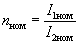 д) номинальная вторичная нагрузка S2ном с коэффициентом мощности (допускается обозначение вторичной нагрузки Z2ном);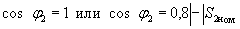 е) класс точности трансформатора (для трансформатора с одной вторичной обмоткой) или вторичных обмоток (для трансформатора с несколькими вторичными обмотками);ж) номинальная предельная кратность вторичной обмотки, предназначенной для защиты, Kном;и) номинальный коэффициент безопасности приборов вторичной обмотки, предназначенной для измерения, KБном;к) номинальная частота напряжения сети fном, равная 50 или60 Гц. Качество напряжения сети - по ГОСТ13109.5.2 Значения основных параметров следует выбирать из приведенных в таблице 5.Таблица 55.3 Условное обозначение трансформатора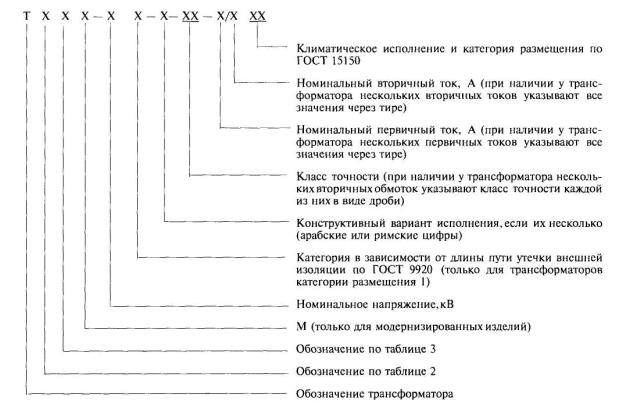 Примечания1 Буквенная часть условного обозначения представляет серию; совокупность буквенного обозначения, значения номинального напряжения, категории внешней изоляции по длине пути утечки и конструктивного варианта исполнения - тип; приведенное выше обозначение в целом – типоисполнение трансформатора.2 Для встроенных трансформаторов допускается применение упрощенного условного обозначения.3 В стандарта хна трансформаторы конкретных типов допускается в буквенную часть вводить дополнительные буквы, исключать или заменять отдельные буквы (кроме Т) для обозначения особенностей конкретного трансформатора.Пример условного обозначения опорного трансформатора тока с литой изоляцией на номинальное напряжение 35 кВ, категории II по длине пути утечки внешней изоляции, с вторичными обмотками классов точности 0,5 (одна) и 10Р (три), на номинальный первичный ток 2000 А, номинальный вторичный ток 1 А, климатического исполнения У, категории размещения 1:ТОЛ - 35 - II -0,5/10Р/10Р/10Р - 2000/1У16 Технические требования6.1 Трансформаторы следует изготавливать в соответствии с требованиями настоящего стандарта и стандартов на трансформаторы конкретных типов по рабочим чертежам, утвержденным в установленном порядке.Перечень дополнительных справочных данных для трансформаторов, которые по требованию заказчика следует приводить в информационных материалах, указан в приложении А.6.2 Общие требования6.2.1 Трансформаторы следует изготавливать в климатических исполнениях по ГОСТ15150 иГОСТ15543.1. Категории размещения - по ГОСТ15150.Для трансформаторов категории размещения 4 по ГОСТ15150 климатическое исполнение и категория - УХЛ4 или 04.Требования в части стойкости к климатическим внешним воздействующим факторам - поГОСТ15543.1.6.2.2 Трансформаторы должны быть предназначены для работы на высоте до 1000 м над уровнем моря, за исключением трансформаторов на номинальное напряжение 750 кВ, которые должны быть предназначены для работы на высоте до 500 м. Допускается по согласованию между потребителем и изготовителем выпускать трансформаторы для работы на высоте свыше 1000 м.6.2.3 Устойчивость трансформаторов к воздействию механических факторов внешней среды - по ГОСТ17516.1. Группу механического исполнения по ГОСТ17516.1 устанавливают в стандартах на трансформаторы конкретных типов.Трансформаторы категории размещения 1 должны быть рассчитаны на суммарную механическую нагрузку от ветра скоростью 40 м/с, гололеда с толщиной стенки льда 20 мм и оттяжения проводов не менее:500 Н (50 кгс) - для трансформаторов на номинальное напряжение до 35 кВ включительно;1000 Н (100 кгс) - для трансформаторов на номинальное напряжение 110 - 220 кВ;1500 Н (150 кгс) -для трансформаторов на номинальное напряжение 330 кВ и выше.При этом значения испытательных статических нагрузок должны составлять1):1250 Н (125 кгс) - для трансформаторов на номинальное напряжение до 35 кВ включительно;2000 Н (200 кгс) - для трансформаторов на номинальное напряжение 110 - 220 кВ;2500 Н (250 кгс) - для трансформаторов на номинальное напряжение 330 кВ и выше.Значения испытательных статических нагрузок учитывают возникающие экстремальные динамические нагрузки на контактных выводах трансформатора, например при токах короткого замыкания, не превышающие более чем в 1,4 раза испытательные статические нагрузки.___________1) Значения испытательных статических нагрузок указаны для трансформаторов, техническое задание на которые утверждено после 01.01.2001.6.2.4 Рабочее положение трансформаторов в пространстве должно быть указано в стандартах на трансформаторы конкретных типов.6.3Требования к изоляции6.3.1 Изоляция первичной обмотки(первичной цепи) трансформаторов на номинальные напряжения от 3 до 500 кВ включительно должна соответствовать требованиям ГОСТ1516.1 иГОСТ1516.3, а на номинальное напряжение 750 кВ - требованиям ГОСТ1516.3 и ГОСТ20690.К изоляции первичной обмотки (первичной цепи)маслонаполненных трансформаторов на номинальное напряжение 330 кВ и выше по согласованию между потребителем и изготовителем допускается предъявление требований по воздействию срезанного грозового и многократных срезанных импульсов.Изоляция первичной обмотки (первичной цепи)трансформаторов на номинальное напряжение 0,66 кВ должна выдерживать воздействие испытательного напряжения 3 кВ частотой 50 Гц в течение 1 мин.Дополнительные требования к изоляции трансформаторов категорий размещения 2 и 5, имеющих собственную первичную обмотку, определяемые конденсацией влаги (выпадением росы), и длина пути утечки внешней изоляции должны быть указаны в стандартах на трансформаторы конкретных типов.6.3.2 Для трансформаторов категории размещения 1 по ГОСТ15150 длина пути утечки внешней изоляции по ГОСТ9920 должна быть установлена в стандартах на трансформаторы конкретных типов.6.3.3 Между секционная изоляция секций первичных и вторичных обмоток, предназначенных для изменения коэффициента трансформации трансформаторов, должна выдерживать в течение 1 мин воздействие испытательного напряжения 3 кВ частотой 50 Гц.6.3.4 Изоляция вторичных обмоток трансформаторов относительно заземленных частей, а для трансформаторов с несколькими вторичными обмотками также относительно друг друга, должна выдерживать в течение 1 мин воздействие испытательного напряжения 3 кВ частотой50 Гц.6.3.5 Газовая изоляция первичной обмотки трансформаторов, работающих при избыточном давлении газа, должна в течение 15 мин выдерживать воздействие напряжения, равного , при избыточном давлении газа, равном нулю, где Uнp - наибольшее рабочее напряжение.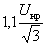 6.3.6 Уровень частичных разрядов изоляции первичной обмотки трансформаторов на номинальное напряжение 3 кВ и выше уровня изоляции «а» по ГОСТ1516.3 должен соответствовать приведенным в таблице 6.Таблица 6Тангенс угла диэлектрических потерь конденсаторной бумажно-масляной изоляции первичной обмотки трансформаторов при температуре (25± 10) °С и напряжении  не должен превышать0,0035, а его прирост в диапазоне напряжений от  до  не должен превышать 0,0003.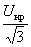 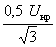 6.3.7 Междувитковая изоляция обмоток трансформатора должна выдерживать без пробоя или повреждения в течение1 мин индуктируемое в них напряжение при протекании по первичной обмотке тока, значение которого должно быть номинальным, если амплитуда напряжения между выводами разомкнутой вторичной обмотки не превышает 4,5 кВ или меньше номинального; при этом амплитуда напряжения между выводами разомкнутой вторичной обмотки должна быть 4,5 кВ.6.3.8 При нормальных климатических условиях по ГОСТ15150 значение сопротивления изоляции обмоток трансформаторов должно быть не менее:40 МОм - для первичных обмоток трансформаторов на номинальное напряжение 0,66 кВ;1000 МОм -для первичных обмоток трансформаторов на номинальные напряжения 3 - 35 кВ;3000 МОм - для первичных обмоток трансформаторов на номинальные напряжения 110 - 220 кВ;5000 МОм - для первичных обмоток трансформаторов на номинальные напряжения 330 кВ и выше;20 МОм - для вторичных обмоток трансформаторов на номинальное напряжение 0,66 кВ;50 МОм - для вторичных обмоток трансформаторов на номинальные напряжения 3 кВ и выше.6.3.9Диэлектрические показатели качества масла маслонаполненных трансформаторов должны соответствовать указанным в таблице 7.Таблица 76.4 Метрологические характеристики6.4.1Метрологические характеристики следует устанавливать для следующих рабочих условий применения трансформаторов:а) частота переменного тока (50 ± 0,5) Гц или (60 ±0,5) Гц;б) первичный ток - в соответствии с 6.4.2 и 6.4.3;в) значение вторичной нагрузки - в соответствии с 6.4.2 и 6.4.3;г) температура окружающего воздуха - в соответствии с климатическим исполнением и категорией размещения, если иное не указано в стандартах на трансформаторы конкретных типов;д) высота установки трансформаторов над уровнем моря- по 6.2.2.6.4.2 Пределы допускаемых погрешностей вторичных обмоток для измерений и учета в рабочих условиях применения по 6.4.1 при установившемся режиме должны соответствовать значениям, указанным в таблице 8.Погрешности не должны выходить за пределы допускаемых областей.Допускаемые области погрешностей для различных классов точности приведены в приложении Б.Для трансформаторов с номинальными вторичными нагрузками 1; 2; 2,5; 3; 5 и 10 В·А нижний предел вторичных нагрузок - 0,8;1,25; 1,5; 1,75; 3,75 и 3,75 В·А соответственно.Таблица 86.4.3 Пределы допускаемых погрешностей вторичных обмоток для защиты в рабочих условиях применения по 6.4.1 при установившемся режиме и номинальной вторичной нагрузке должны соответствовать указанным в таблице 9.Таблица 96.4.4 По согласованию между потребителем и изготовителем в эксплуатационной документации на трансформаторы должны быть указаны зависимости погрешностей от влияющих факторов: первичного тока, вторичной нагрузки, частоты и температуры, а также динамические характеристики. Зависимости погрешностей от каждого влияющего фактора определяют при номинальном значении всех остальных влияющих факторов и с указанием точности определения.6.5Значение тока намагничивания6.5.1 Ток намагничивания вторичных обмоток для измерения, полученный при испытаниях по 9.8и выраженный в процентах значения, равного произведению номинального вторичного тока на номинальный коэффициент безопасности приборов, должен быть не менее 10 %.6.5.2 Ток намагничивания вторичных обмоток для защиты, полученный при испытаниях по 9.8 и выраженный в процентах значения, равного произведению номинального вторичного тока на номинальную предельную кратность, не должен превышать значений полной погрешности, указанных в таблице 9.6.5.3 Допускаемое значение тока намагничивания и соответствующее ему расчетное значение напряжения должны быть установлены предприятием-изготовителем с учетом требований 6.5.1, 6.5.2 и указаны в эксплуатационной документации на конкретные трансформаторы.6.5.4 Измеренные значения тока намагничивания вторичных обмоток должны быть записаны в паспорт на конкретный трансформатор.6.6Требования к нагреву6.6.1 При продолжительном режиме протекания наибольших рабочих первичных токов (номинальных токов длительного режима)трансформаторы (за исключением встроенных, работающих в трансформаторном масле)на номинальные напряжения свыше 0,66 кВ должны соответствовать требованиям ГОСТ 8024, а трансформаторы на номинальное напряжение 0,66 кВ - требованиям ГОСТ403.Для трансформаторов, эксплуатируемых при температурах окружающего воздуха, отличающихся от указанных ГОСТ15150 и ГОСТ15543.1, верхнее рабочее значение и (или) эффективное значение температуры окружающего воздуха должны быть установлены в стандартах на трансформаторы конкретных типов.Для встроенных трансформаторов, устанавливаемых в масляные выключатели, силовые масляные трансформаторы, автотрансформаторы или реакторы, и погружаемых в масло, предельно допустимые превышения температуры над температурой масла (90 °С для масляных выключателей и 95 °С для силовых масляных трансформаторов, автотрансформаторов или реакторов) при продолжительном режиме не должны превышать:10 °С - для обмоток;15 °С - для магнитопроводов.Для встроенных трансформаторов на номинальные первичные токи свыше 10000 А при температуре масла, окружающего трансформатор, ниже 90 °С для масляных выключателей и ниже 95 °С для силовых масляных трансформаторов, автотрансформаторов или реакторов допустимые превышения температуры могут быть соответственно увеличены, но не более чем на 10 °С.6.6.2 Наибольшие рабочие первичные токи трансформаторов на номинальные токи до 10000 А должны соответствовать указанным в таблице 10.Для трансформаторов, у которых эффективное значение температуры окружающей среды поГОСТ15543.1 превышает 40 °С, значения наибольших рабочих первичных токов могут быть меньше указанных в таблице 10 и их следует устанавливать в стандартах на трансформаторы конкретных типов.Для трансформаторов на номинальные первичные токи свыше 10000 А, предназначенных для генераторов или синхронных компенсаторов, наибольший рабочий первичный ток может быть больше или меньше номинального тока, но не менее наибольшего длительного тока генератора или синхронного компенсатора.По согласованию между потребителем и изготовителем допускается кратковременное, не более 2 ч в неделю, повышение первичного тока на 20 % по отношению к наибольшему рабочему первичному току.Таблица 10Продолжение таблицы 10Окончание таблицы 106.7Требования к стойкости при токах короткого замыкания6.7.1 Трансформаторы на напряжение свыше 0,66 кВ должны быть устойчивы к электродинамическому1) и термическому воздействиям токов короткого замыкания, параметры которых не превышают установленных значений:а) тока электродинамической стойкости iд или его кратности  Kд по отношению к амплитуде номинального первичного тока;б) тока термической стойкости Iт или его кратности Kт по отношению к номинальному первичному току;в) времени протекания тока tк, равного:1 или 3 с - для трансформаторов на номинальные напряжения до 220 кВ включительно;1 или 2 с - для трансформаторов на номинальные напряжения 330 кВ и выше.____________1) К шинным, встроенным и разъемным трансформаторам требования по электродинамической стойкости не предъявляют.6.7.2 Между значениями iд и Iт должно быть соблюдено соотношение 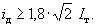 6.7.3 В стандартах на трансформаторы конкретных типов должны быть установлены: значение тока термической стойкости или его кратность, время протекания тока, а также значение тока электродинамической стойкости или его кратность.6.8 Значение сопротивления вторичных обмоток постоянному току должно быть установлено изготовителем и указано в эксплуатационной документации.6.9Обозначение выводов обмотокВыводы первичных и вторичных обмоток и вторичные обмотки трансформаторов следует обозначать в соответствии с таблицей 11.Линейные выводы первичной обмотки, а также соответствующие им стороны шинных, встроенных и разъемных трансформаторов, не имеющих собственной первичной обмотки обозначают Л1 иЛ2.Обозначения наносят таким образом, чтобы в один и тот же момент времени выводы Л1, Н1 ..., Нnи И1,..., Иn имели одинаковую полярность, т.е. чтобы при направлении тока в первичной обмотке отЛ1,Н1, ..., Нn к К1,К2 ..., Л2 вторичный ток проходил по внешней цепи (приборам) от И1к И2, ..., Иn.Обозначения выполняют прописными буквами русского алфавита в сочетании с цифрами. Цифры располагают в одну строку с буквами (например Л1)или в индексе (например Л1).Таблица 116.10Требования к конструкции6.10.1 Металлические части трансформатора, подверженные коррозии под воздействием климатических факторов внешней среды, должны иметь защитное покрытие.6.10.2 Контактные выводы первичной обмотки трансформаторов должны соответствовать требованиям ГОСТ10434, а трансформаторов категории размещения 1 также требованиям ГОСТ21242.6.10.3 Контактные выводы вторичных обмоток трансформаторов должны соответствовать требованиям ГОСТ10434.Контактные выводы вторичных обмоток встроенных трансформаторов могут быть расположены в конструкции изделия, в которое встроен трансформатор.6.10.4 Трансформаторы должны иметь контактную площадку для присоединения заземляющего проводника и заземляющий зажим в соответствии с требованиями ГОСТ21130 и ГОСТ12.2.007.3. Возле заземляющего зажима должен быть знак заземления по ГОСТ21130.Заземляющие зажимы трансформаторов исполнений Т и О должны также соответствовать требованиям ГОСТ15963.Требования настоящего пункта не распространяются на встроенные трансформаторы, трансформаторы с корпусом из литой смолы или пластмассы, не имеющие подлежащих заземлению металлических частей, а также на трансформаторы, не подлежащие заземлению согласноГОСТ12.2.007.0.6.10.5 Конструкция маслонаполненных трансформаторов должна обеспечивать их герметичность. Стандарты на маслонаполненные трансформаторы должны содержать требования по проверке герметичности конструкции, а на трансформаторы с конденсаторной бумажно-масляной изоляцией также требования к газо- и влагосодержанию  заливаемого в трансформаторы масла.6.10.6 Конструкция трансформаторов на номинальные напряжения 110 кВ и выше должна обеспечивать защиту масла от увлажнения, исключающую его непосредственное соприкосновение с атмосферой.6.10.7 Маслонаполненный трансформатор должен иметь расширитель, емкость которого должна обеспечивать постоянное наличие в нем масла при всех режимах работы трансформатора в диапазоне рабочих температур. Функцию расширителя могут выполнять верхняя часть фарфоровой покрышки, сильфон или другие устройства.Маслонаполненные трансформаторы должны быть оснащены указателем уровня масла или аналогичным устройством, позволяющим контролировать уровень масла в трансформаторе с безопасного для обслуживающего персонала расстояния.При массе масла до 20 кг указатель уровня масла допускается не устанавливать.Маслонаполненные трансформаторы с массой масла более10 кг должны быть оснащены арматурой для заливки, отбора пробы и слива масла, в том числе для хроматографического анализа растворенных в масле газов. При этом должно быть предусмотрено плавное регулирование вытекающей струи масла.6.10.8 Трансформаторы массой более 20 кг должны иметь устройство по ГОСТ12.2.007.0 для подъема, опускания и удержания их на весу. При невозможности конструктивного выполнения таких устройств в руководстве по эксплуатации должны быть указаны места захвата трансформатора при такелажных работах.6.10.9 В конструкции трансформаторов, имеющих вторичные обмотки для измерения, должно быть предусмотрено одно или несколько мест для установки пломб или нанесения оттиска клейма о поверке трансформатора по ГОСТ8.217.6.10.10 В трансформаторах на напряжение 330 кВ и выше с конденсаторной бумажно-масляной изоляцией должен быть предусмотрен вывод для подключения устройства контроля изоляционных характеристик под рабочим напряжением.6.10.11 Конструкция газонаполненных трансформаторов должна обеспечивать утечки массы газа не более1 % за год.6.10.12 Конструкция газонаполненных трансформаторов должна иметь защиту от чрезмерного увеличения давления газа при аварии, связанной с пробоем внутренней изоляции и горением дуги.6.10.13 Применяемые в конструкции трансформаторов материалы должны обеспечивать выполнение требований по взрыво- и пожаробезопасности.6.11Требования к надежности6.11.1 В стандартах на трансформаторы конкретных типов следует устанавливать среднюю наработку до отказа в соответствии с ГОСТ27.003.6.11.2 Средний срок службы трансформаторов - 25 лет.6.11.3 В стандартах на трансформаторы конкретных типов должны быть установлены требования к ремонтопригодности.6.12Комплектность6.12.1 Комплектность трансформатора должна быть установлена в стандартах на трансформаторы конкретных типов.6.12.2 К трансформаторам прилагают эксплуатационную документацию по ГОСТ 2.601: паспорт, руководство по эксплуатации, ведомости ЗИП (при наличии).Для трансформаторов на номинальное напряжение до 10кВ по согласованию между изготовителем и потребителем, если это установлено в стандартах на трансформаторы конкретных типов, паспорт может быть заменен этикеткой.Для трансформаторов на напряжение 0,66 кВ номенклатура эксплуатационной документации может быть сокращена и должна быть установлена в стандартах на трансформаторы конкретных типов.Число экземпляров эксплуатационных документов, прилагаемых к трансформаторам, должно быть установлено в стандартах на трансформаторы конкретных типов.6.13Маркировка6.13.1 Каждый трансформатор должен иметь табличку(таблички), на которой должны быть указаны:а) товарный знак или наименование предприятия-изготовителя;б) наименование «трансформатор тока»;в) тип трансформатора и климатическое исполнение;г) порядковый номер по системе нумерации предприятия-изготовителя;д) номинальное напряжение, кВ (кроме встроенных трансформаторов);е) номинальная частота, Гц (при частоте 50 Гц допускается не указывать);ж) номер вторичной обмотки (только для трансформаторов с двумя или более вторичными обмотками);и) номинальный коэффициент трансформации (в виде отношения номинальных токов: первичного и вторичного), А;к) класс точности для вторичных обмоток согласно 6.41);л) номинальный коэффициент безопасности приборов KБном (для вторичны хобмоток, предназначенных для измерения)2);м) значение номинальной предельной кратности Kном (для вторичных обмоток, предназначенных для защиты)2);н) номинальная вторичная нагрузка, В·А;о) масса трансформатора, кг3);п) обозначение стандарта на трансформаторы конкретных типов или обозначение настоящего стандарта;р) год выпуска (на трансформаторах, предназначенных для экспорта, не указывают)._____________1) Для вторичных обмоток, предназначенных для измерений и защиты, следует указывать оба номинальных класса точности.2) Для трансформаторов на номинальное напряжение 0,66 кВ допускается Kном и KБном не указывать, если они приведены в руководстве по эксплуатации.3) Только для трансформаторов массой от 10 кг и выше, транспортируемых в неразобранном виде.Примечания1 Допускается наносить перечисленные данные на одну или несколько табличек, а также частично или полностью на элементы конструкции трансформатора.2 При недостатке места на табличке допускается данные по перечислениям д), е), и)- о) наносить без указания наименования параметра (например 6 кВ, 50 Гц), при этом данные по перечислениям к) - н) наносят в сочетании и последовательности согласно следующим примерам: 30 В·А 5Р 10 (номинальная вторичная нагрузка 30 В·А, номинальный класс точности 5Р, номинальная предельная кратность 10); 20 В·А 0,510 (номинальная вторичная нагрузка 20 В·А, номинальный класс точности 0,5,номинальный коэффициент безопасности приборов 10).3 Допускается, кроме данных, указанных в настоящем пункте, наносить на табличку дополнительную информацию в соответствии со стандартом на трансформаторы конкретных типов.Для трансформаторов с несколькими вторичными обмотками или с ответвлениями на вторичных обмотках данные по перечислениям и) - н)указывают для каждой вторичной обмотки и каждого ответвления.Для встроенных трансформаторов, предназначенных дл яиспользования внутри другого изделия, табличку (таблички) с техническими данными следует помещать на корпусе этого изделия, а на самих трансформаторах следует указывать:тип встроенного трансформатора;номинальный коэффициент трансформации (при наличии ответвлений указывают наибольший коэффициент трансформации);порядковый номер по системе нумерации предприятия-изготовителя.6.13.2 Части трансформаторов, транспортируемых в разобранном виде, должны иметь маркировку, облегчающую сборку трансформатор овна месте монтажа. Виды и способы нанесения маркировки должны быть указаны в эксплуатационной документации.6.13.3 Способ нанесения маркировки на таблички, а также способ маркирования выводов обмоток (6.9) должны обеспечивать четкость надписей в течение всего времени эксплуатации трансформатора.6.13.4 Маркировка транспортной тары - по ГОСТ 14192.6.14Упаковка6.14.1 Все неокрашенные металлические части трансформатора (включая запасные части, при их наличии), подверженные воздействию внешней среды в процессе транспортирования и хранения, должны быть законсервированы с помощью смазок или другим надежным способом на срок хранения3 г.6.14.2 Упаковка должна обеспечивать сохранность трансформаторов при их транспортировании. Вид упаковки должен быть предусмотрен в стандартах на трансформаторы конкретных типов.7 Требования безопасности7.1 Требования безопасности к конструкции трансформаторов - по ГОСТ12.2.007.0 и ГОСТ12.2.007.3.7.2 Требования безопасности при испытаниях трансформаторов - по ГОСТ 8.217 и ГОСТ12.3.019.8 Правила приемки8.1 Для проверки соответствия трансформаторов требованиям настоящего стандарта и стандарта на трансформаторы конкретных типов следует проводить испытания:для утверждения типа;на соответствие утвержденному типу;квалификационные;приемосдаточные;периодические;типовые.8.2 Объем испытаний и проверок, в зависимости от конструктивных особенностей и назначения трансформатора, следует выбирать по таблице 12 и устанавливать в стандартах на трансформаторы конкретных типов.Таблица 12Испытания трансформаторов, предназначенных для работы при частотах 50 и 60 Гц, на соответствие всем требованиям настоящего стандарта проводят при частоте 50 Гц, о чем указывают в паспорте. При этом результаты испытаний трансформаторов, предназначенных для работы при частоте 60Гц, не корректируют, кроме результатов испытаний на нагрев при продолжительном режиме работы и на стойкость к токам короткого замыкания, которые следует оценивать с учетом 9.9.7 и 9.10.3 соответственно.8.3 Общие положения8.3.1 При испытаниях квалификационных, периодических, типовых, для утверждения типа и на соответствие утвержденному типу отдельные испытания, не влияющие на результаты других испытаний, предусмотренных в таблице 12, допускается проводить на разных трансформаторах(параллельные испытания). Перечень параллельных испытаний следует устанавливать в стандартах на трансформаторы конкретных типов.8.3.2 Допускается совмещение отдельных видов испытаний, перечисленных в 8.1.При наличии различных исполнений трансформаторов испытания для утверждения типа, квалификационные, периодические, типовые и на соответствие утвержденному типу следует проводить на типоисполнениях, для которых соответствующие испытания являются наиболее критическими.8.3.3 Типоисполнения и число трансформаторов, подвергаемых каждому испытанию, следует указывать в стандартах на трансформаторы конкретных типов.8.3.4 При приемосдаточных испытаниях трансформаторы предъявляют к приемке поштучно или партиями и подвергают проверке сплошным контролем.8.3.5 Отдельные испытания допускается проводить на сборочных единицах и деталях трансформатора. Допускается по согласованию между потребителем и изготовителем при испытаниях квалификационных, периодических, типовых, для утверждения типа и на соответствие утвержденному типу засчитывать испытания трансформаторов других типов, имеющих аналогичные конструктивные или технологические решения и одинаковые применяемые материалы, при наличии таких указаний в стандартах на трансформаторы конкретных типов.8.3.6 Последовательность испытаний может быть произвольной, если иные требования не установлены в стандартах на трансформаторы конкретных типов.8.3.7 При отрицательных результатах приемосдаточных, периодических и типовых испытаний после устранения дефектов повторные испытания проводят в полном объеме или, в технически обоснованных случаях, в сокращенном объеме: повторяют испытания, по которым получены неудовлетворительные результаты, испытания, которые могли повлиять на возникновение дефектов, а также испытания, которые не проводились.Если конкретные причины неудовлетворительного результата не установлены, повторные испытания по пунктам несоответствия проводят на удвоенном числе образцов. Результаты повторных испытаний являются окончательными.8.4Квалификационные испытания8.4.1 Порядок проведения квалификационных испытаний- по ГОСТ15.001 и ГОСТ15.309.8.4.2 Допускается засчитывать в качестве квалификационных испытаний испытания опытных образцов, проведенные в соответствии с таблицей 12, если соблюдены следующие условия:опытные образцы были изготовлены по технологии и на оборудовании, предусмотренных для серийного производства;при изготовлении установочной серии не проводилась доработка конструкции, требующая проведения испытаний:время, прошедшее после испытаний опытных образцов, не превышает срок, установленный для периодических испытаний.Если эти условия не соблюдены, то при соответствующем техническом обосновании допускается засчитывать испытания, на результатах которых несоблюдение указанных условий не отражается.8.5 Приемосдаточные испытания проводит служба технического контроля либо другая, уполномоченная на это служба предприятия-изготовителя.Одновременно с приемосдаточными испытаниями каждый трансформатор должен подвергаться первичной поверке по правилам, принятым в стране-изготовителе, и методике по ГОСТ 8.217.8.6Периодические испытания8.6.1 Периодические испытания следует проводить на трансформаторах серийного производства не реже одного раза в 5 лет.Подтверждение средней наработки до отказа первый раз проводят через 10 лет после начала серийного производства, затем - не реже одного раза в 5 лет.8.6.2 Если производство трансформаторов было прервано ко времени наступления срока очередных периодических испытаний, то при возобновлении выпуска следует проводить периодические испытания трансформаторов на образцах первой партии, изготовленной после возобновления производства.До завершения отдельных (длительных по времени)испытаний, входящих в объем периодических испытаний, основанием для выпуска трансформаторов является протокол предыдущих периодических испытаний.8.7 Типовые испытания следует проводить в полном или сокращенном объеме квалификационных испытаний при изменении конструкции, применяемых материалов или технологии производства, если эти изменения могут оказать влияние на характеристики или параметры трансформаторов.В зависимости от характера вносимого изменения(изменений) испытаниям допускается подвергать отдельные сборочные единицы, детали, образцы материалов и др.8.8 Испытания для утверждения типа и на соответствие утвержденному типу следует проводить по правилам, принятым в стране-изготовителе.9 Методы контроля9.1 Проверка на соответствие требованиям сборочного чертежа9.1.1 Проверке подлежат:габаритные1), установочные и присоединительные размеры, для которых на сборочном чертеже указаны предельные отклонения;масса трансформатора1);состояние поверхности наружных изоляционных частей;состояние защитных покрытий наружных частей;состояние площадок под заземляющие зажимы;правильность заполнения табличек технических данных;маркировка выводов;комплектность.Проверку проводят внешним осмотром, измерением универсальным измерительным инструментом, при помощи шаблонов, а также взвешиванием трансформатора на весах общего применения или при помощи пружинного динамометра._________1) Кроме приемосдаточных испытаний.9.1.2 При приемосдаточных испытаниях размеры допускается проверять на деталях и сборочных единицах до сборки трансформатора.9.1.3 Допускается определять массу трансформатора суммированием масс его отдельных сборочных единиц.9.2Испытание изоляции9.2.1 Изоляцию первичной обмотки испытывают:для трансформаторов на номинальное напряжение 0,66кВ - по ГОСТ 2933;для трансформаторов на номинальные напряжения от 3до 500 кВ включительно - по ГОСТ1516.1,ГОСТ1516.2 и ГОСТ1516.3;для трансформаторов на номинальное напряжение 750 кВ- по ГОСТ1516.2, ГОСТ1516.3 и ГОСТ20690.Испытательные напряжения прикладывают между одним из выводов (или замкнутыми накоротко выводами) первичной обмотки и замкнутыми накоротко выводами вторичных обмоток, к которым должны быть присоединены заземляемые части трансформатора. Для трансформаторов, не имеющих собственной первичной обмотки, способ приложения напряжения следует указывать в стандартах на трансформаторы конкретных типов.При отсутствии в конструкции трансформатора заземляемых элементов в стандартах на трансформаторы конкретных типов должны быть указаны металлические части, которые при испытаниях должны быть присоединены к замкнутым накоротко вторичным обмоткам.Методы испытания изоляции маслонаполненных трансформаторов на номинальное напряжение 330 кВ и выше срезанным грозовым импульсом и многократными срезанными импульсами следует указывать в стандартах на трансформаторы конкретных типов.9.2.2 Длину пути утечки внешней изоляции трансформаторов на соответствие требованиям 6.3.1 и6.3.2 проверяют по ГОСТ9920.9.2.3Междусекционную изоляцию испытывают по ГОСТ1516.2.Испытательное напряжение 3 кВ прикладывают поочередно между каждой секцией и соединенными между собой прочими секциями обмотки.9.2.4 Изоляцию вторичных обмоток трансформаторов испытывают по ГОСТ1516.2. Испытательное напряжение 3 кВ прикладывают поочередно между замкнутыми накоротко выводами каждой из вторичных обмоток и замкнутыми накоротко выводами прочих вторичных обмоток, к которым присоединяют заземляемые части трансформатора. При отсутствии в конструкции заземляемых частей следует руководствоваться указаниями 9.2.1.9.2.5 Уровень частичных разрядов определяют по ГОСТ1516.3 и ГОСТ20074. Методы измерения тангенса угла диэлектрических потерь конденсаторной бумажно-масляной изоляции следует указывать в стандартах на трансформаторы конкретных типов.9.2.6 Испытание междувитковой изоляции9.2.6.1 При испытаниях междувитковой изоляции испытуемая вторичная обмотка должна быть разомкнута, а остальные вторичные обмотки (если они имеются) - замкнуты накоротко.Через первичную обмотку трансформатора пропускают ток частотой 50 Гц значение которого определяют в соответствии с требованиями 6.3.71).Допускается проведение испытания при нескольких одновременно разомкнутых вторичных обмотках, если сравнительными испытаниями на одной и той же установке доказано, что индуктированное во вторичных обмотках напряжение (амплитуда) не уменьшается более чем на 20 % по сравнению с испытаниями, проводимыми при одной разомкнутой обмотке.___________1) Целью настоящего испытания является не воспроизведение условий работы трансформатора при разомкнутой вторичной цепи, а проверка качества междувитковой изоляции, поэтому форму волны тока и напряжения не нормируют.9.2.6.2 Первичная обмотка шинных, втулочных, встроенных и разъемных трансформаторов может имитироваться несколькими витками, при этом за номинальный первичный ток принимают такое значение, при котором сохраняется значение номинальных ампер витков.9.2.6.3 Индуктируемое во вторичной обмотке напряжение допускается определять: непосредственным измерением напряжения на выводах испытуемой вторичной обмотки: для трансформаторов, имеющих собственную первичную обмотку, - измерением напряжения на выводах первичной обмотки и умножением измеренного значения напряжения на отношение чисел витков вторичной и первичной обмоток2);для шинных, втулочных, встроенных и разъемных трансформаторов - измерением напряжения на выводах «контрольной» обмотки, наложенной временно поверх испытуемой обмотки, и умножением измеренного значения напряжения на отношение чисел витков вторичной и «контрольной» обмоток.___________2) При этом измерении пренебрегают падением напряжения на первичной обмотке.9.2.6.4 Первичный ток (действующее значение) следует измерять с помощью трансформатора тока и амперметра классов точности не ниже 1.9.2.6.5 Трансформатор считают выдержавшим испытание, если в процессе испытания междувитковой изоляции вторичных обмоток не произошло резкого увеличения первичного тока или уменьшения индуктируемого напряжения.Напряжение, индуктируемое во вторичной обмотке(амплитудное значение), следует определять с погрешностью не более 10 %приборами, имеющими высокое входное сопротивление: электронным вольтметром или электронно-лучевым осциллографом с делителем напряжения. Допускается использовать для измерения напряжения вольтметр, реагирующий на амплитудное значение напряжения, но градуируемый в действующих значениях синусоидальной кривой. В этом случае напряжение, показываемое прибором, должно быть умножено на .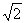 Допускается вместо измерения тока ограничиваться контролем за его изменением в случае, когда определяющей величиной при испытании является амплитудное значение напряжения, и, аналогично, допускается вместо измерения напряжения ограничиваться контролем за его изменением в случае, когда определяющей величиной при испытании является первичный ток.9.2.7 Испытания изоляции, проводимые в качестве критерия успешности других испытаний, проводят при значениях испытательных напряжений, равных 90 % нормированных значений, и времени воздействия 1 мин, вне зависимости от вида изоляции.9.3 Измерение сопротивления изоляции обмоток проводят мегомметром на 2500 В для первичных обмоток и на 1000В - для вторичных обмоток.9.4 Определение пробивного напряжения и тангенса утла диэлектрических потерь при испытании пробы масла -по ГОСТ6581.Для трансформаторов с номинальным напряжением до 35кВ включительно пробу масла отбирают в день испытания из емкости, из которой было залито масло в трансформатор, а для трансформаторов с номинальным напряжением 110 кВ и выше непосредственно из трансформатора. Порядок взятия пробы должен быть установлен в стандартах на трансформаторы конкретных типов. Методы определения влаго- и газосодержания, а также проведения хроматографического анализа содержащихся в масле газов должны быть указаны в стандартах на трансформаторы конкретных типов.9.5Определение погрешностей9.5.1 Проверка полярности и определение токовых и угловых погрешностей9.5.1.1 Проверку полярности и определение токовых и угловых погрешностей проводят на трансформаторах, подвергнутых размагничиванию. Методы размагничивания, проверка полярности и определение погрешностей - по ГОСТ 8.217.Определение погрешностей проводят на каждой вторичной обмотке.Если обмотке присвоено несколько классов точности и(или) несколько нагрузок, то при приемосдаточных испытаниях определение погрешностей проводят в высшем классе точности в условиях, оговоренных между изготовителем и потребителем, а при других видах испытаний - во всех классах точности и при всех нагрузках, установленных в стандарте на данный трансформатор.9.5.1.2 При определении погрешностей вторичной обмотки каскадного трансформатора все остальные его вторичные обмотки должны быть замкнуты на нагрузки. Процентное отношение значений нагрузок к номинальным значениям должно соответствовать процентному отношению вторичной нагрузки (к номинальному значению) в испытуемой обмотке, если иные требования не предусмотрены в стандарте на трансформатор конкретного типа.9.5.1.3 Погрешности шинных, втулочных, встроенных и разъемных трансформаторов при испытаниях квалификационных, типовых и на утверждение типа следует определять в первичном токоведущем контуре согласно рисунку 1a.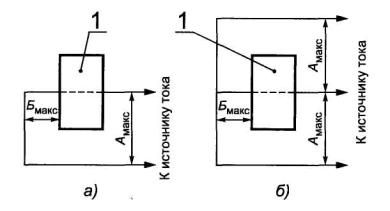 1 - испытуемый трансформатор; Амакс расстояние между осями проводников соседних фаз в месте установки трансформатора в эксплуатации; Бмакс- расстояние в свету от трансформатора до места ближайшего изгиба проводника, служащего в эксплуатации первичной обмоткой трансформатораРисунок 1Численные значения размеров Амакс и Бмакс должны быть установлены в стандартах на трансформаторы конкретного типа и при испытании они не должны быть превышены.9.5.1.4 Погрешности шинных, втулочных, встроенных и разъемных трансформаторов на номинальные токи свыше 2000 А при испытаниях приемосдаточных, периодических и на соответствие утвержденному типу допускается определять с первичной обмоткой, состоящей из нескольких витков, и при соответственно уменьшенном значении номинального тока (таким образом, чтобы значение номинальных ампервитков оставалось неизменным), если при квалификационных или типовых испытаниях установлено, что разница в значениях погрешностей, измеренных подобным образом и при условиях установки трансформатора согласно 9.5.1.3, не превышает 25 % нормируемых значений. Расположение витков первичной обмотки, выполняемой для испытания, равномерное вдоль магнитопровода или сосредоточенное на одной из его частей, должно быть указано в стандарте на трансформатор конкретного типа.9.5.2 При необходимости проверки стабильности метрологических характеристик в качестве критерия успешности других испытаний, ее следует проводить непосредственным определением погрешностей или измерением тока намагничивания согласно 9.13. Значение допустимого изменения погрешностей или тока намагничивания должно быть установлено в стандарте на трансформатор конкретного типа.9.5.3 При приемосдаточных испытаниях погрешности допускается измерять при меньшем числе значений токов и нагрузок, чем указано в6.4 (таблицы 8 и 9), если это обосновано результатами квалификационных или типовых испытаний.9.6Проверка предельной кратности и коэффициента безопасности приборов9.6.1 Проверку предельной кратности и коэффициента безопасности приборов следует проводить по схеме, приведенной на рисунке 2.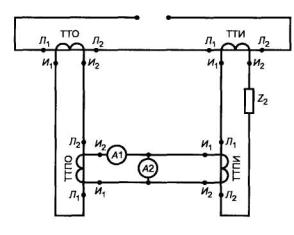 ТТО - образцовый трансформатор тока; ТТИ - испытуемый трансформатор тока; ТТПИ - промежуточный трансформатор тока, находящийся в цепи испытуемого трансформатора тока; ТТПО - промежуточный трансформатор тока, находящийся вцепи образцового трансформатора тока; А1, А2- амперметры; Z2 - вторичная нагрузка в цепи испытуемого трансформатора токаРисунок 2К элементам схемы предъявляют следующие требования:а) коэффициенты трансформации трансформаторов ТТПО и ТТПИ должны быть такими, чтобы выполнялось условие                                                                                                               (3)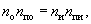 где  - коэффициент трансформации ТТО;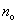  -коэффициент трансформации ТТПО;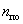  - коэффициент трансформации ТТИ;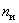  -коэффициент трансформации ТТПИ.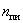 Если образцовый трансформатор имеет коэффициент трансформации, при котором выполняется условие  то промежуточный трансформатор в его цепи может отсутствовать;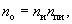 б) амперметры А1и А2 должны измерять действующие значения тока.Амперметр А2должен иметь малое внутреннее сопротивление.Класс точности амперметров должен быть не ниже 1.Класс точности промежуточных трансформаторов должен быть не ниже 0,5.Образцовый трансформатор должен иметь:класс точности не ниже 0,5 или полную погрешность не более 0,5 % при испытании вторичной обмотки класса 5Р;класс точности не ниже 1 или полную погрешность не более 1 % при испытании вторичной обмотки класса 10Р;в) значение нагрузки и ее коэффициент мощности должны быть выбраны так, чтобы полное сопротивление внешней вторичной цепи испытуемого трансформатора (включая сопротивление проводов и промежуточного трансформатора) и ее коэффициент мощности были равны заданным значениям (с точностью 5 %).Через первичные обмотки ТТО и ТТИ пропускают ток частотой  Гц практически синусоидальной формы, значение которого соответствует предельной кратности или коэффициенту безопасности приборов. Значение первичного тока измеряют амперметром А1.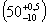 Полную погрешность ε, %, определяют по формуле                                                                                                                (4)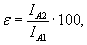 где  - ток по амперметру А1, А;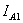  - ток по амперметру А2, А.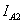 9.6.2 Если испытательная установка и (или) нормируемая термическая стойкость испытуемого трансформатора ограничивает длительность протекания требуемого тока, необходимую для успокоения амперметров, допускается определять ток другим способом, например осциллографированием.Для трансформаторов с несколькими номинальными коэффициентами трансформации, получаемыми переключением секций обмоток при неизменном значении номинальных ампервитков, полную погрешность допускается измерять при любом коэффициенте трансформации.9.6.3 Шинные, втулочные, встроенные и разъемные трансформаторы следует испытывать в испытательном контуре согласно рисунку 1а.Численные значения размеров А и Б должны быть установлены в стандартах на трансформаторы конкретных типов и при проверке предельной кратности они не должны быть превышены, а при проверке коэффициента безопасности приборов должны быть не менее установленных значений.9.6.4 Предельную кратность допускается проверять другим способом, который должен быть установлен в стандарте на трансформатор конкретного типа, если при испытаниях квалификационных, типовых, на утверждение типа или для проверки соответствия утвержденному типу доказано, что этот способ обеспечивает получение равнозначных результатов.Коэффициент безопасности приборов допускается определять путем измерения тока намагничивания по 9.8.5.9.7Определение количественной утечки газа газонаполненных трансформаторов9.7.1 Испытание по определению утечки проводят при температуре (25 ± 10) °С.Испытуемый трансформатор, заполненный газом до номинального рабочего давления, помещают в замкнутый объем (камеру, чехол изполимерной пленки), который не должен превышать наружный объем испытуемого трансформатора более чем в 3 раза.Внутрь объема помещают вентилятор, способствующий перемешиванию смеси воздуха и газа, заполняющего трансформатор.После установки трансформатора в замкнутый объем, в последний вводят щуп чувствительного прибора (течеискателя), реагирующего на малые концентрации газа, которым заполнен испытуемый трансформатор, и фиксируют показания прибора. Через определенный промежуток времени выдержки трансформатора в замкнутом объеме (например через 1 ч) операцию повторяют.9.7.2 Годовую утечку газа q, % массы газа в испытуемом трансформаторе, определяют по формуле                                                                                        (5)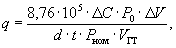 где  - разность концентрации газа в замкнутом объеме за время выдержки, г/л;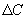  - давление газа, равное 1 кгс/см2;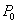  - разность между замкнутым объемом и наружным объемом испытуемого трансформатора, л;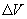  -номинальное давление газа в трансформаторе (абсолютное), кгс/см2;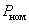  - объем газа в трансформаторе, л;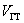 d – плотность газа в трансформаторе;t - время между измерениями, ч.Для трансформатора, заполненного элегазом                                                                                          (6)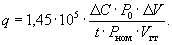 Примечания1 Значения объемов, необходимых для вычисления утечки, должны быть найдены с погрешностью, не превышающей 20 %.2 Если шкала прибора для определения утечки не калибрована непосредственно для определения значения концентрации, г/л, этизначения находят по зависимости С= f(н), где н - показания прибора в единицах шкалы, приложенной к свидетельству об аттестации (калибровке), проводимой в установленном порядке.9.8Определение тока намагничивания вторичных обмоток9.8.1 Для определения тока намагничивания к испытуемой вторичной обмотке при разомкнутой первичной обмотке прикладывают напряжение U частотой 50 Гц и измеряют протекающий по обмотке ток.9.8.2 Значение напряжения U, В, соответствующее значению первичного тока, А, определяют по формуле                                                    (7)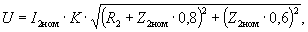 где I2ном - номинальный вторичный ток, А;K - номинальный коэффициент безопасности обмотки для измерения или номинальная предельная кратность обмотки для защиты;R2 -сопротивление вторичной обмотки постоянному току, приведенное к температуре, при которой определяют ток намагничивания, Ом;Z2ном – номинальная вторичная нагрузка, Ом.9.8.3 Напряжение U следует измерять вольтметром. Показания вольтметра необходимо умножить на коэффициент 1,11.Допускается проводить измерение вольтметром, показания которого пропорциональны среднему значению напряжения, а шкала градуирована в действующих значениях синусоидальной кривой. Умножение показаний вольтметра на коэффициент 1,11 в этом случае не требуется.Основная погрешность вольтметра должна быть не более±1 %.Измерение напряжения U проводят:а) непосредственно на выводах испытуемой вторичной обмотки;б) для трансформаторов, имеющих собственную первичную обмотку, - на выводах первичной обмотки. При этом показания вольтметра должны быть умножены на коэффициент 1,11 и на отношение витков вторичной и первичной обмоток;в) для шинных, втулочных, встроенных и разъемных трансформаторов, не имеющих собственной первичной обмотки, - на выводах специальной «контрольной» обмотки, намотанной на трансформатор на время испытаний. При этом показания вольтметра должны быть умножены на коэффициент1,11 и на отношение витков вторичной и «контрольной» обмоток.9.8.4Действующее значение тока намагничивания следует измерять амперметром(миллиамперметром) класса точности не ниже 1.9.8.5 Ток намагничивания вторичных обмоток I2нам(%K), % находят по формуле                                                                                            (8)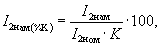 где I2нам - ток намагничивания, А, измеренный по 9.8.1;I2ном - номинальный вторичный ток, А;K - KБном или Kном;I2нам(%K) - в соответствии с требованиями 6.5.9.9Испытание на нагрев при продолжительном режиме работы9.9.1 Трансформаторы на номинальное напряжение 0,66кВ испытывают по ГОСТ 2933, а на номинальные напряжения от 3 до 750 кВ включительно - по ГОСТ8024 при наибольшем рабочем первичном токе.Примечание -Допускается испытание трансформаторов на номинальное напряжение 0,66 кВ проводить по ГОСТ8024.9.9.2 Испытание проводят при нормальной температуре испытаний по ГОСТ15150, если в стандартах на трансформаторы конкретных типов не предусмотрены иные условия.9.9.3 При испытании трансформаторов, имеющих собственную первичную обмотку, ток к выводам первичной обмотки следует подводить проводами или шинами длиной не менее 1,5 м.Трансформаторы, предназначенные для эксплуатации с конкретным типом шин, допускается испытывать без учета температуры проводников, подводящих ток к первичной обмотке. В этом случае проводники, подводящие ток при испытании, должны соответствовать условиям их эксплуатации.9.9.4 Шинные, втулочные, встроенные и разъемные трансформаторы испытывают в первичном токоведущем контуре согласно рисунку 1аили 1б.Необходимость испытаний в контуре, вид контура, а также размеры Амакс и Бмакс (которые при испытании недолжны быть превышены), должны быть установлены в стандартах на трансформаторы  конкретных типов.9.9.5 Трансформаторы с несколькими коэффициентами трансформации, получаемыми переключением секций первичной обмотки, испытывают при наибольшем коэффициенте трансформации.9.9.6 Вторичные обмотки трансформаторов при испытании должны быть замкнуты на номинальную нагрузку, на амперметр либо накоротко.9.9.7 Значения превышения температур обмоток трансформаторов на частоту 60 Гц следует корректировать следующим образом:а) для трансформаторов до 1000 А или для трансформаторов без собственной первичной обмотки на любые номинальные токи                                                                                                         (9)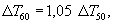 где  - превышение температуры, соответствующее частоте 60 Гц;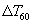  - превышение температуры, определенное опытным путем при частоте 50 Гц;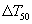 б) для трансформаторов с собственной первичной обмоткой на номинальные токи свыше 1000 А                                                                                                            (10)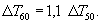 9.10Испытание на стойкость к токам короткого замыкания9.10.1 Испытание проводят при замкнутых на коротковторичных обмотках и любом подходящем для опыта напряжении частотой  Гц пропусканием через первичную обмотку следующих токов:а) тока, наибольший пик которого должен быть (1,0 -1,1) iд 1);начальное действующее значение периодической составляющей не должно превышать  Время протекания тока- 3-10 полупериодов, число опытов - 3;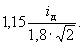 б) тока Iи, действующее значение которого в течение времени протекания tн должно быть таким, чтобы выполнялось соотношение                                                                                                     (11)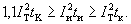 При этом значение tи должно быть от 0,5 до 5 с, число опытов - 1.При наличии технических возможностей испытания по перечислениям а и б могут быть совмещены.Перед испытанием температура трансформатора должна быть (25 ± 10) °С.__________1) При испытании шинных, втулочных, встроенных и разъемных трансформаторов значение наибольшего пика тока не устанавливают.9.10.2 Испытание проводят в однофазном испытательном контуре. Размеры и конфигурация контура при испытании трансформаторов категорий размещения 2, 3, 4 и 5, а также расстояния от выводов первичной обмотки трансформатора до ближайших точек фиксации проводников контура должны соответствовать указанным в стандартах на трансформаторы конкретных типов.Испытание шинных, втулочных, встроенных и разъемных трансформаторов допускается проводить при имитации их первичной обмотки несколькими первичными витками, располагаемыми равномерно относительно вторичных обмоток.9.10.3 Трансформатор считают выдержавшим испытание, если:а) не произошло повреждений, препятствующих его дальнейшей работе;б) после охлаждения до температуры (25 ± 10) °С он выдержал испытания по пунктам 2, 10, 12таблицы12;в) погрешности вторичных обмоток, измеренные после размагничивания, соответствуют установленным классам точности и не изменились по сравнению с первоначальными более чем на половину значений, установленных для этих классов.В стандартах на трансформаторы конкретных типов, у которых плотность односекундного тока термической стойкости превышает значения:а) у трансформаторов на частоту 50 Гц:160 А/мм2 - для медных проводников;105 А/мм2 - для алюминиевых проводников;б) у трансформаторов на частоту 60 Гц:154 А/мм2 - для медных проводников;101 А/мм2 - для алюминиевых проводниковдолжны быть установлены дополнительные критерии, подтверждающие, что трансформатор выдержал испытания на стойкость к токам короткого замыкания.9.11 Измерение сопротивления вторичных обмоток постоянному току проводят по ГОСТ 3484.1.9.12 Испытание маслонаполненных трансформаторов на герметичность проводят по ГОСТ 3484.5.9.13 Методы и виды испытаний трансформаторов на устойчивость к климатическим внешним воздействующим факторам по ГОСТ16962.1 и механическим внешним воздействующим факторам по ГОСТ16962.2 должны быть указаны в стандартах на трансформаторы конкретных типов в зависимости от исполнения и конструктивных особенностей трансформаторов.Метрологические характеристики проверяют одним из следующих способов:а) путем непосредственного определения погрешностей по ГОСТ8.217 при наибольшем и наименьшем рабочих значениях температуры с учетом длительного нагрева. При этом токовые и угловые погрешности не должны превышать значений, установленных в 6.4.2 для соответствующих классов точности;б) путем измерения токов намагничивания согласно 9.8.5 при наибольшем и наименьшем рабочих значениях температуры с учетом длительного нагрева. При этом значение тока намагничивания должно соответствовать следующим условиям:                                                                                           (12)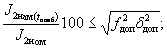                                                                                           (13)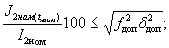 где   - токи намагничивания при наибольшем и наименьшем рабочих значениях температуры, А;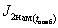 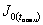 J2ном - номинальный вторичный ток, А;fдоп - предел допускаемой токовой погрешности, %;δдоп - предел допускаемой угловой погрешности, срад.При испытаниях трансформаторов категории размещения 1 на воздействие испытательных статических нагрузок основание трансформатора жестко закрепляют, а к середине вывода его первичной обмотки прикладывают испытательную нагрузку, равную значению, указанному в6.2.3. Указанную нагрузку прикладывают поочередно в трех взаимно перпендикулярных направлениях: в горизонтальной плоскости по оси вывода в сторону от трансформатора, в горизонтальной плоскости в направлении, перпендикулярном оси вывода, в вертикальной плоскости по направлению к основанию.В каждом направлении время выдержки нагрузки - 1мин.Трансформатор считают выдержавшим испытание, если вовремя и после его проведения не отмечено повреждение трансформатора или вывода, течи масла у маслонаполненных и увеличение утечки газа у газонаполненных трансформаторов.(Поправка, ИУС 6-2007).9.14Испытание на прочность при транспортировании9.14.1 Методы испытания на прочность при транспортировании по ГОСТ23216 должны быть приведены в стандартах на трансформаторы конкретных типов.9.14.2 После испытания трансформаторы распаковывают, проводят внешний осмотр трансформаторов, тары, креплений, а также проверяют параметры, установленные в стандартах на трансформаторы конкретных типов.9.14.3 Трансформатор и его упаковку считают выдержавшими испытание, если:при внешнем осмотре упаковки не обнаружены механические повреждения тары, ведущие к потере защитных свойств, а также нарушения креплений упакованных изделий в таре. Допускается ослабление креплений изделия в таре, если это не привело к повреждению трансформатора в процессе испытания;при внешнем осмотре трансформатора не обнаружено повреждений, препятствующих его работе, и результаты проверки параметров положительные.9.14.4 При упаковке нескольких трансформаторов в один ящик допускается проверку параметров проводить выборочно. Число подлежащих испытанию трансформаторов должно быть указано в стандартах на трансформаторы конкретных типов.9.14.5 Для крупногабаритных трансформаторов испытание допускается не проводить, а способность трансформаторов и упаковки противостоять разрушающему действию механических нагрузок при транспортировании допускается оценивать на основании результатов транспортирования этих или аналогичных им изделий потребителю.9.15Испытание упаковки на сбрасывание9.15.1 Методы испытания упаковки трансформаторов на сбрасывание по ГОСТ18425 должны быть указаны в стандартах на трансформаторы конкретных типов.9.15.2 Испытанию подвергают упаковку суммарной массой (вместе с упакованным изделием) до 200 кг. Упаковку суммарной массой более 200 кг, а также упаковку, маркированную знаком «Хрупкое. Осторожно» испытанию на прочность при сбрасывании не подвергают.9.15.3 Ящик (упаковку) с находящимся в нем трансформатором (трансформаторами) или макетом, имитирующим упакованные трансформаторы, сбрасывают один раз на площадку по ГОСТ18425 на его торцевую сторону с высоты:0,5 м - при суммарной массе трансформатора и упаковки до 100 кг включительно;0,3 м - при суммарной массе трансформатора и упаковки от 100 до 200 кг включительно.9.15.4 По окончании испытания проводят внешний осмотр упаковки.9.15 Упаковку считают выдержавшей испытание, если при внешнем осмотре не обнаружено серьезных повреждений, ведущих к потере ее защитных свойств. Допускается ослабление отдельных креплений.9.16 Подтверждение средней наработки до отказа проводят на основании сбора у потребителей и обработки информации о работе трансформаторов или их прототипов по методике, указанной в стандарте на трансформатор конкретного типа.9.17 Методы испытания газонаполненных трансформаторов на взрывобезопасность следует указывать в стандартах на трансформаторы конкретных типов.10 Транспортирование и хранение10.1Транспортирование10.1.1 Требования к транспортированию в части воздействия механических факторов по ГОСТ23216 и климатических факторов внешней среды по ГОСТ15150 должны быть указаны в стандартах на трансформаторы конкретных типов.При транспортировании в транспортных контейнерах трансформаторы без индивидуальной упаковки, должны быть надежно закреплены и предохранены от механических повреждений.Допускается транспортирование трансформаторов в пределах одного города без упаковки при условии принятия необходимых мер, исключающих возможность их повреждения.10.2Хранение10.2.1 Требования к хранению трансформаторов в части воздействия климатических факторов внешней среды по ГОСТ15150 должны быть указаны в стандартах на трансформаторы конкретных типов.11 Указания по эксплуатацииПри вводе трансформаторов в эксплуатацию, а также в процессе эксплуатации трансформаторов следует соблюдать требования, установленные в стандартах на трансформаторы конкретных типов. Эти требования должны быть указаны в эксплуатационной документации.12 Гарантии изготовителя12.1 Изготовитель гарантирует соответствие трансформаторов требованиям настоящего стандарта при соблюдении условий применения, эксплуатации, хранения и транспортирования, установленных настоящим стандартом.Гарантийный срок эксплуатации трансформаторов – три года с момента ввода в эксплуатацию, но не более трех с половиной лет со дня отгрузки с предприятия-изготовителя.12.2 Для трансформаторов, предназначенных для экспорта, гарантийный срок эксплуатации устанавливают в соответствии с требованиями, принятыми в стране-изготовителе.ПРИЛОЖЕНИЕ А
(обязательное)Перечень справочных данных, приводимых в информационных материалах предприятия-изготовителяВ информационных материалах предприятия-изготовителя следует указывать следующие справочные данные:а) допустимые вторичные нагрузки для различных классов точности, если такое требование предусмотрено в стандарте на трансформатор конкретного типа;б) конструктивные данные: номинальное число ампервитков, среднюю длину магнитного пути и сечение магнитопровода, сопротивление вторичной обмотки постоянному току, расчетное значение индуктивного сопротивления вторичных обмоток (без учета влияния внешних магнитных полей);в) типовые кривые намагничивания магнитопроводов вторичных обмоток для защиты, снятые при практически синусоидальном напряжении (зависимость максимальной индукции от действующего значения напряженности магнитного поля);г) кривые предельной кратности вторичных обмоток для защиты для кратностей, не превышающих тока динамической стойкости, деленного на  и для вторичныхнагрузок - 25 % номинального значения (но не менее 10 В·А) и выше.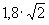 Для трансформаторов с несимметричным расположением первичной и вторичной обмоток диапазон нагрузок ниже номинальной может отличаться от указанного;д) конструктивные особенности трансформаторов.Примечание - Данные перечислений б- г приводят для трансформаторов на номинальные напряжения 6 кВ и выше (с указанием значений их возможных отклонений).ПРИЛОЖЕНИЕ Б
(обязательное)Допускаемая область погрешностей для трансформаторов различных классов точностиТаблица Б.1Характеристика среды внутри оболочкиКатегория размещения комплектного изделия по ГОСТ 15150Категория размещения комплектного изделия по ГОСТ 15150Категория размещения комплектного изделия по ГОСТ 15150Категория размещения комплектного изделия по ГОСТ 15150Категория размещения комплектного изделия по ГОСТ 15150Характеристика среды внутри оболочки123451 Газовая среда, изолированная от наружного воздуха, или жидкая среда--4--2 Газовая среда, не изолированная от наружного воздуха22 или 2.1345 или 5.1Конструктивное исполнение трансформатораУсловное обозначениеОпорныйОПроходнойПШинныйШВстроенныйВРазъемныйРОдноступенчатый-КаскадныйКВид изоляцииУсловное обозначениеС фарфоровой покрышкойФС твердой и воздушной изоляцией, с полимерной покрышкой-МаслонаполненныеМГазонаполненныеГЛитаяЛВ пластмассовом корпусеПНазначение вторичной обмотки трансформатораУсловное обозначениеДля измерений и учетаУказывают класс точностиДля защитыТо жеДля измерений и защиты»НАИМЕНОВАНИЕ ПАРАМЕТРАЗначение1 Номинальное напряжение трансформатора Uном, кВ0,66; 3; 6; 10; 15; 20; 24; 27; 35; 110; 150; 220; 330; 500; 7502 Наибольшее рабочее напряжение, кВДля номинального напряжения 0,66 кВ - 0,72; для 3 кВ и выше - по ГОСТ 1516.33 Номинальный первичный ток трансформатора I1ном, A1; 5; 10; 15; 20; 30; 40; 50; 75; 80; 100; 150; 200; 300; 400; 500; 600; 750; 800; 1000; 1200; 1500; 2000; 3000; 4000; 5000; 6000; 8000; 10000; 12000; 14000; 16000; 18000; 20000; 25000; 28000; 30000; 32000; 35000; 400004 Номинальный вторичный ток I2ном, А1; 2; 55 Наибольший рабочий первичный ток I1нp, АСм. таблицу 106 Номинальная вторичная нагрузка S2ном с коэффициентом мощности cos φ2 = 1, В·А1; 2; 2,57 Номинальная вторичная нагрузка S2ном с индуктивно-активным коэффициентом мощности cos φ2 = 0,8 В·А1)3; 5; 10; 15; 20; 25; 30; 50; 60; 75; 1008 Класс точности трансформатора или вторичной обмотки:для измерений и учета0,1; 0,2; 0,2S2); 0,5; 0,5S2); 1; 3; 5; 103)для защиты5Р; 10Р9 Номинальная предельная кратность вторичных обмоток для защиты KномОт 5 до 304)10 Номинальный коэффициент безопасности приборов KБном, вторичных обмоток для измеренийУстанавливают в стандартах на трансформаторы конкретных типов. Не устанавливают для вторичных обмоток для измерений и защиты1) Соответствующие значения номинальной вторичной нагрузки Z2ном, Ом, определяют по формуле.                                                                                               (2)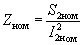 2) Классы точности 0,2S и 0,5S допускаются по согласованию между изготовителем и потребителем трансформаторов, предназначенных для коммерческого учета электроэнергии.3) Только для встроенных трансформаторов с номинальным первичным током до 100 А.4) По требованию потребителя в стандартах на трансформаторы конкретных типов допускается устанавливать другие значения.1) Соответствующие значения номинальной вторичной нагрузки Z2ном, Ом, определяют по формуле.                                                                                               (2)2) Классы точности 0,2S и 0,5S допускаются по согласованию между изготовителем и потребителем трансформаторов, предназначенных для коммерческого учета электроэнергии.3) Только для встроенных трансформаторов с номинальным первичным током до 100 А.4) По требованию потребителя в стандартах на трансформаторы конкретных типов допускается устанавливать другие значения.Вид изоляцииНапряжение измеренияДопускаемый уровень, пКлБумажно-масляная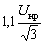 10Газовая 1)10Твердая201) Не распространяется на трансформаторы с воздушной изоляцией, свободно сообщающейся с наружным воздухом.1) Не распространяется на трансформаторы с воздушной изоляцией, свободно сообщающейся с наружным воздухом.1) Не распространяется на трансформаторы с воздушной изоляцией, свободно сообщающейся с наружным воздухом.Показатель качества маслаНоминальное напряжение трансформатора, кВПредельное допускаемое значение показателя качества маслаПредельное допускаемое значение показателя качества маслаПоказатель качества маслаНоминальное напряжение трансформатора, кВдля заливки в трансформаторпосле заливки в трансформаторПробивное напряжение по ГОСТ 6581, кВ, не менееДо 15 включ.3025До 35 включ.3530110 - 1506055220 - 50065607507065Тангенс угла диэлектрических потерь при 90 °С по ГОСТ 6581, %, не болееДо 220 включ.1,72,0Св. 2200,50,7Класс точностиПервичный ток, % номинального значенияПредел допускаемой погрешностиПредел допускаемой погрешностиПредел допускаемой погрешностиПредел вторичной нагрузки, %номинального значенияКласс точностиПервичный ток, % номинального значениятоковой, %угловойугловойПредел вторичной нагрузки, %номинального значения0,15± 0,4± 15'± 0,45 срад25-1000,120± 0,2± 8'± 0,24 срад25-1000,1100-120± 0,1± 5'± 0,15 срад25-1000,25± 0,75± 30'± 0,9 срад25-1000,220± 0,35± 15'± 0,45 срад25-1000,2100-120± 0,2± 10'± 0,3 срад25-1000,2S1± 0,75±30'± 0,9 срад25-1000,2S5± 0,35± 15'± 0,45 срад25-1000,2S20± 0,2± 10'± 0,3 срад25-1000,2S100± 0,2± 10'± 0,3 срад25-1000,2S120± 0,2± 10'± 0,3 срад25-1000,55± 1,5± 90'± 2,7 срад25-1000,520± 0,75± 45'± 1,35 срад25-1000,5100-120± 0,5± 30'± 0,9 срад25-1000,5S1± 1,5± 90'± 2,7 срад25-1000,5S5± 0,75± 45'± 1,35 срад25-1000,5S20± 0,5± 30'± 0,9 срад25-1000,5S100± 0,5± 30'± 0,9 срад25-1000,5S120± 0,5± 30'± 0,9 срад25-10015± 3,0± 180'± 5,4 срад25-100120± 1,5± 90'± 2,7 срад25-1001100-120± 1,0± 60'± 1,8 срад25-100350-120± 3,0Не нормируютНе нормируют50-100550-120±5,0Не нормируютНе нормируют50-1001050-120± 10Не нормируютНе нормируют50-100Класс точностиПредел допускаемой погрешностиПредел допускаемой погрешностиПредел допускаемой погрешностиПредел допускаемой погрешностиКласс точностипри номинальном первичном токепри номинальном первичном токепри номинальном первичном токепри токе номинальной предельной кратностиКласс точноститоковой, %угловойугловойполной, %5Р± 1± 60'± 1,8 срад510Р± 3Не нормируютНе нормируют10Наименование параметраЗначение, АЗначение, АЗначение, АЗначение, АЗначение, АЗначение, АЗначение, АЗначение, АЗначение, АЗначение, АЗначение, АЗначение, АЗначение, АНоминальный первичный токI1ном1510015203040507580100150200Наибольший рабочий первичный ток I1нр151016203240508080100160200Наименование параметраЗначение, АЗначение, АЗначение, АЗначение, АЗначение, АЗначение, АЗначение, АЗначение, АЗначение, АНоминальный первичный токI1ном300400500600750800100012001500Наибольший рабочий первичный ток I1нр320400500630800800100012501600Наименование параметраЗначение, АЗначение, АЗначение, АЗначение, АЗначение, АЗначение, АЗначение, АНоминальный первичный токI1ном20003000400050006000800010000Наибольший рабочий первичный ток I1нр20003200400050006300800010000Обмотка трансформатораОбозначения выводов и обмотокОбозначения выводов и обмотокПервичнаяС одной секциейС несколькими секциямиПервичная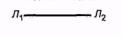 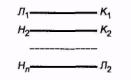 ВторичнаяТрансформатор с одной вторичной обмоткой:Трансформатор с одной вторичной обмоткой:Вторичнаябез ответвленийс ответвлениямиВторичная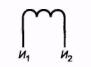 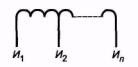 ВторичнаяТрансформатор с несколькими вторичными обмотками:Трансформатор с несколькими вторичными обмотками:Вторичнаябез ответвленийс ответвлениямиВторичная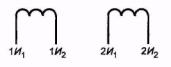 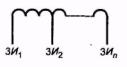 Наименование испытания и проверкиНеобходимость проведения испытанийНеобходимость проведения испытанийНеобходимость проведения испытанийНеобходимость проведения испытанийНеобходимость проведения испытанийПункт настоящего стандартаПункт настоящего стандартаНаименование испытания и проверкидля утверждения типана соответствие утвержденному типуКвалификационныхПриемосдаточныхПериодическихТехнические требованияМетоды контроля1 Проверка на соответствие требованиям сборочного чертежа+++++6.1; 6.9;6.12.29.12 Испытание электрической прочности изоляции первичной обмотки одноминутным напряжением промышленной частоты--+++6.3.19.2.13 Испытание изоляции первичной обмотки напряжением грозового импульса1)--+--6.3.19.2.14 Испытание изоляции маслонаполненных трансформаторов с номинальным напряжением 330 кВ и выше срезанным грозовым импульсом и многократными срезанными импульсами--О--6.3.19.2.15 Испытание электрической прочности изоляции трансформаторов с номинальным напряжением 330 кВ и выше напряжением коммутационного импульса--+-+6.3.19.2.16 Испытание внутренней изоляции первичной обмотки на стойкость к тепловому пробою--О--6.3.19.2.17 Проверка длины пути утечки--+--6.3.1; 6.3.29.2.28 Испытание между секционной изоляции секционированных обмоток--+++6.3.39.2.39 Испытание изоляции первичной обмотки газонаполненных трансформаторов при остаточном давлении газа, равном нулю--+-+6.3.59.2.110 Испытания электрической прочности изоляции вторичных обмоток одноминутным напряжением промышленной частоты--+++6.3.49.2.411 Измерение уровня частичных разрядов трансформаторов с уровнем изоляции «а» по ГОСТ 1516.3--+++6.3.69.2.512 Испытание междувитковой изоляции--+++6.3.79.2.613 Измерение сопротивления изоляции обмоток--+О+6.3.89.314 Испытание пробы масла масляных трансформаторов:определение пробивного напряжения--+++6.3.99.4определение тангенса угла диэлектрических потерь масла трансформаторов класса напряжения 110 кВ и выше--+++6.3.6; 6.3.99.2.5; 9.4определение влаго- и газосодержания, хроматографический анализ--+++6.10.59.415 Проверка полярности+++++6.99.516 Определение токовых и угловых погрешностей+++++6.4.29.517 Проверка предельной кратности (определение полной погрешности) вторичных обмоток для защиты+++-+5.1; 6.4.39.618 Проверка коэффициента безопасности приборов вторичных обмоток для измерений+++-+5.19.619 Определение количественной утечки газа газонаполненных трансформаторов--+++6.10.119.720 Определение тока намагничивания вторичных обмоток+++++6.59.821 Испытание на нагрев при продолжительном режиме работы--+--6.69.922 Испытание на стойкость к токам короткого замыкания (испытания на электродинамическую и термическую стойкость)--+--6.79.1023 Измерение сопротивления вторичных обмоток постоянному току--+О+6.89.1124 Испытание маслонаполненных трансформаторов на герметичность--+++6.10.59.1225 Испытания на устойчивость к воздействию климатических факторов внешней среды+++-О6.2.19.1326 Испытания на устойчивость к воздействию механических факторов--+-О6.2.39.1327 Испытание на прочность при транспортировании--+--6.14.2; 10.19.1428 Испытание упаковки на сбрасывание--+--6.14.2; 10.19.1529 Подтверждение средней наработки до отказа----+6.11.19.1630 Испытание газонаполненных трансформаторов на взрывобезопасность--+--6.10.129.171) Для шинных трансформаторов не проводят.Примечание - Знак «+» означает, что испытание проводят; знак «-» - не проводят; буква «О» означает, что испытание проводят, если это указано в стандарте на трансформатор конкретного типа.1) Для шинных трансформаторов не проводят.Примечание - Знак «+» означает, что испытание проводят; знак «-» - не проводят; буква «О» означает, что испытание проводят, если это указано в стандарте на трансформатор конкретного типа.1) Для шинных трансформаторов не проводят.Примечание - Знак «+» означает, что испытание проводят; знак «-» - не проводят; буква «О» означает, что испытание проводят, если это указано в стандарте на трансформатор конкретного типа.1) Для шинных трансформаторов не проводят.Примечание - Знак «+» означает, что испытание проводят; знак «-» - не проводят; буква «О» означает, что испытание проводят, если это указано в стандарте на трансформатор конкретного типа.1) Для шинных трансформаторов не проводят.Примечание - Знак «+» означает, что испытание проводят; знак «-» - не проводят; буква «О» означает, что испытание проводят, если это указано в стандарте на трансформатор конкретного типа.1) Для шинных трансформаторов не проводят.Примечание - Знак «+» означает, что испытание проводят; знак «-» - не проводят; буква «О» означает, что испытание проводят, если это указано в стандарте на трансформатор конкретного типа.1) Для шинных трансформаторов не проводят.Примечание - Знак «+» означает, что испытание проводят; знак «-» - не проводят; буква «О» означает, что испытание проводят, если это указано в стандарте на трансформатор конкретного типа.1) Для шинных трансформаторов не проводят.Примечание - Знак «+» означает, что испытание проводят; знак «-» - не проводят; буква «О» означает, что испытание проводят, если это указано в стандарте на трансформатор конкретного типа.Класс точностиПогрешностьПогрешностьКласс точноститоковаяугловая0,1; 0,2; 0,5; 1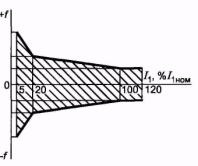 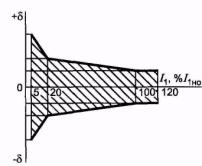 0,2S; 0,5S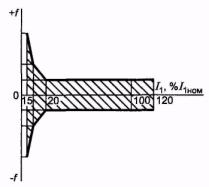 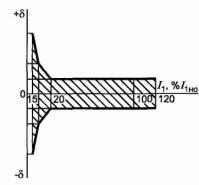 3; 5; 10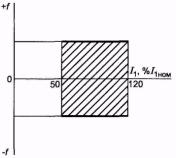 Не нормируется